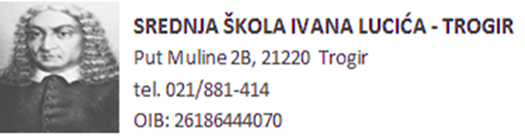 Klasa: 602-03/05-21-Urbroj: 2184-31-01/21Trogir, ________ 2021.Na temelju članka 159. Zakona o općem upravnom postupku (NN 47/09) izdaje sePOTVRDAkojom potvrđujemo da je__________________________________________________________, sin/kći____________________________________, rođen/a___________________ godine u  ________________________, Republika____________________________, s prebivalištem u ______________________________, upisan/a kao redovni učenik/ica u šk.god. 2021./2022. u _________ razred Srednje škole Ivana Lucića - Trogir.Potvrda se izdaje na zahtjev imenovanog/e, a služi u svrhu u svrhu ostvarivanja prava na učenički prijevoz i u druge svrhe ne može se koristiti.                                                                                                                             Ravnatelj                                                                                                                  ______________________                                                                                                                         mr.sc. Jakša Geić, prof.